			    BANQUET							   AUGUST 7, 2021   RIDER MUST BE PRESENT/ARENA OBLIGATION FULFILLEDPlace:  KOA (Campground of America).  Hwy 441 Next to Dodge dealer   .(subject to change)Time:   1pmPot-Luck:  It is expected that every rider bring a covered dish.  Show  will supply drinks, ice, paper products, etc. Games:  50/50   Gift raffle   Please bring a small gift to raffle eg . Picture frames, horse  supplies, etc. MANY RAFFLES AND GIVEAWAYS!!Tickets will be 6 for $ 5.00 or $1.00 a piece 10$ arm length 20$ both armsBRING CASH!!!!     WE NEED SMALL BILLS ONLY PLEASE!!!!!!!!!!!!!!!!!!!!!!!!!!Next season  $100  Family Season Entry Fee$70.00 Individual Season Entry Fee    Show Fee $45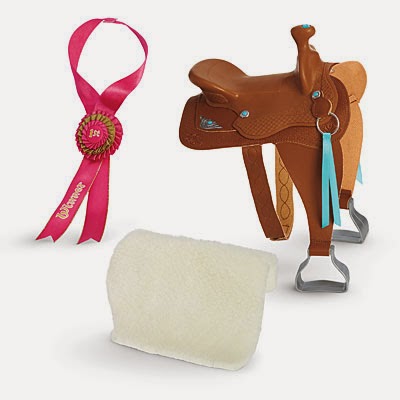 E-mail: pedaltothemetal@yahoo.comLike us on MeWe:   Pedal to the Metal Speed Show www.mewe.com                                               Webpage:  www.pedaltothemetal.net                                              Dial @speedshow to number 81010 for updates  